О закреплении территориальных участков за муниципальными общеобразовательными учреждениями города СосновоборскаВ целях обеспечения прав граждан, проживающих на территории города, закрепленной за конкретным муниципальным общеобразовательным учреждением, на прием в данное муниципальное общеобразовательное учреждение, руководствуясь статьей 16 Федерального закона от 06.10.2003 N 131-ФЗ «Об общих принципах организации местного самоуправления в Российской Федерации», Федеральным законом от 29.12.2012 N 273-ФЗ «Об образовании в Российской Федерации», Приказом Минпросвещения России от 02.09.2020 N 458 «Об утверждении Порядка приема на обучение по образовательным программам начального общего, основного общего и среднего общего образования», ст.ст. 26, 38 Устава города Сосновоборска Красноярского края, ПОСТАНОВЛЯЮ1. Для поступающих в 1-е классы закрепить следующие территориальные участки за муниципальными общеобразовательными учреждениями города:1.1. За муниципальным автономным общеобразовательным учреждением «Гимназия №1» города Сосновоборска территориальный участок, в состав которого входят:- ул. Солнечная - дома N 7, 8, 9, 11, 13, 14, 15, 17;- ул. Энтузиастов - дома N 5, 7, 9, 13;- ул. 9-ой Пятилетки - дома N 2, 3, 5, 6, 8, 9.1.2. За муниципальным автономным общеобразовательным учреждением «Средняя общеобразовательная школа №2» города Сосновоборска территориальный участок, в состав которого входят:- ул. Ленинского комсомола - дома N 1, 2, 3, 5;- ул. Солнечная – дом N 1, 4а, 5;- ул. Заводская – дом N 1;- ул. Новоселов - дома N 4, 6, 10, 18, 20, 22, 24, 28;- ул. Юности - дома N 1, 3, 5;- ул. Труда - дома N 1, 7, 9, 15, 17, 19, 23, 25;- ул. Энтузиастов - дома N 4, 6, 10, 11, 12, 15, 18, 20, 24.1.3. За муниципальным автономным общеобразовательным учреждением «Основная общеобразовательная школа №3» города Сосновоборска территориальный участок, в состав которого входят:- ул. Производственная зона – корпус 1;- ул. Ленинского комсомола - дома N 4, 8, 9, 11, 12, 13, 14, 18, 22, 26;- ул. Весенняя - дома N 13, 15, 17, 19, 20, 30;- ул. Юности - дома N 9, 11, 13, 17, 19, 21, 23, 27, 31;- ул. 9-ой Пятилетки - дома N 11, 13, 17, 18, 19, 20, 22, 26, 28, 30.- ул. Энтузиастов - дома N 19, 21, 23, 27, 29, 31, 33.1.4. За муниципальным автономным общеобразовательным учреждением «Средняя общеобразовательная школа №4» города Сосновоборска территориальный участок, в состав которого входят:- ул. Солнечная - дома N 16, 21, 23, 29, 31, 37, 41, 43, 45, 47;- ул. Весенняя - дома N 1, 4, 5, 6, 7, 8, 10, 14;- - ул. 9-ой Пятилетки - дома N 10, 12;- ул. Ленинского комсомола - дома N 25, 31;- ул. проспект Мира – дома N 13, 15, 17;- жилые дома улиц Молодежная, Большая поляна;- жилые дома переулков Городской, Дружный, Мирный, Центральный, Полевой, Тихий, Майский, Садовый;- жилые дома-новостройки VIII микрорайона города;- жилые дома – микрорайоны 30, 31, 12а;- жилые дома ДНТ «Весна», ТСН СНТ «Буревестник».1.5. За муниципальным автономным общеобразовательным учреждением «Средняя общеобразовательная школа № 5» города Сосновоборска территориальный участок, в состав которого входят:- ул. Ленинского комсомола - дома N 28, 30, 32, 36, 37, 38, 40 корпус 1, 40 корпус 2, 42, 44, 46;- ул. Весенняя - дома N 11, 12, 18, 22, 26, 28, 34;- ул. Юности - дома N 35, 37, 41, 43, 47, 49, 53;- ул. проспект Мира – дома N 1, 3, 5.2. Для поступающих во 2-е - 9-е классы закрепить следующие территориальные участки за муниципальными общеобразовательными учреждениями города:2.1. За муниципальным автономным общеобразовательным учреждением «Гимназия №1» города Сосновоборска территориальный участок, в состав которого входят:- ул. Солнечная - дома N 5, 7, 8, 9, 11, 13, 14, 15, 16, 17, 21;- ул. Энтузиастов - дома N 4, 5, 6, 7, 9, 11, 12, 13, 15;- ул. Ленинского комсомола - дома N 5, 9, 11, 13;- ул. Новоселов - дома N 4, 6;- ул. Заводская – дом N 1;- ул. 9-ой Пятилетки - дома N 2, 3, 5, 6, 8, 9, 12.2.2. За муниципальным автономным общеобразовательным учреждением «Средняя общеобразовательная школа №2» города Сосновоборска территориальный участок, в состав которого входят:- ул. Ленинского комсомола - дома N 1, 2, 3;- ул. Новоселов - дома N 10, 18, 20, 22, 24, 28;- ул. Солнечная - дом N 1;- ул. Юности - дома N 1, 3, 5;- ул. Труда - дома N 1, 7, 9, 15, 17, 19, 23, 25;- ул. Энтузиастов - дома N 18, 20, 24.2.3. За муниципальным автономным общеобразовательным учреждением «Основная общеобразовательная школа №3» города Сосновоборска территориальный участок, в состав которого входят:- ул. Производственная зона – корпус 1;- ул. Энтузиастов - дома N 19, 21, 23, 27, 29, 31, 33;- ул. Ленинского комсомола - дома N 4, 8, 12, 14, 18;- ул. Юности - дома N 9, 11, 13, 17, 19, 21, 23;- ул. 9-ой Пятилетки - дома N 11, 13, 17, 18, 19, 22, 26, 28, 30.2.4. За муниципальным автономным общеобразовательным учреждением «Средняя общеобразовательная школа №4» города Сосновоборска территориальный участок, в состав которого входят:- ул. Солнечная - дома N 23, 29, 31, 37, 41, 43, 45, 47;- ул. 9-ой Пятилетки - дома N 10;- ул. Весенняя - дома N 1, 4, 5, 6, 7, 8, 10, 11, 12, 14, 18, 22;- ул. Ленинского комсомола - дома N 22, 25, 26, 28, 30, 31, 32, 36, 37, 38, 40 корпус 1, 40 корпус 2;- ул. проспект Мира – дома N 13, 15, 17;- жилые дома улиц Молодежная, Большая поляна;- жилые дома переулков Городской, Дружный, Мирный, Центральный, Полевой, Тихий, Майский, Садовый;- жилые дома-новостройки VIII микрорайона города;- жилые дома – микрорайоны 30, 31, 12а;- жилые дома ДНТ «Весна», ТСН СНТ «Буревестник».2.5. За муниципальным автономным общеобразовательным учреждением «Средняя общеобразовательная школа № 5» города Сосновоборска территориальный участок, в состав которого входят:- ул. Ленинского комсомола - дома N 42, 44, 46;- ул. Весенняя - дома N 13, 15, 17, 19, 20, 26, 28, 30, 34;- ул. 9-ой Пятилетки - дома N 20;- ул. Юности - дома N 27, 31, 35, 37, 41, 43, 47, 49, 53;- ул. проспект Мира – дома N 1, 3, 5.3. Закрепить для осуществления учета граждан, имеющих право на получение среднего общего образования, за муниципальными общеобразовательными учреждениями города следующие территориальные участки:3.1. За муниципальным автономным общеобразовательным учреждением «Гимназия №1» города Сосновоборска территориальный участок, в состав которого входят:- ул. Солнечная - дома N 5, 7, 8, 9, 11, 13, 14, 15, 16, 17, 21;- ул. Энтузиастов - дома N 4, 5, 6, 7, 9, 10, 11, 12, 13, 15;- ул. Ленинского комсомола - дома N 4, 5, 8, 9, 11, 12, 13, 14, 18, 25;- ул. Новоселов - дома N 4, 6;- ул. 9-ой Пятилетки - дома N 2, 3, 5, 6, 8, 9, 12.3.2. За муниципальным автономным общеобразовательным учреждением «Средняя общеобразовательная школа №2» города Сосновоборска территориальный участок, в состав которого входят:- ул. Ленинского комсомола - дома N 1, 2, 3;- ул. Новоселов - дома N 10, 18, 20, 22, 24, 28;- ул. Солнечная - дом N 1;- ул. Заводская – дом N 1;- ул. Производственная зона – корпус 1;- ул. Юности - дома N 1, 3, 5, 9, 11, 13, 17, 19;- ул. Труда - дома N 1, 7, 9, 15, 17, 19, 23, 25;- ул. Энтузиастов - дома N 18, 19, 20, 21, 23, 24, 27, 29, 31, 33.3.3. За муниципальным автономным общеобразовательным учреждением «Средняя общеобразовательная школа №4» города Сосновоборска территориальный участок, в состав которого входят:- ул. Солнечная - дома N 23, 29, 31, 37, 41, 43, 45, 47;- ул. 9-ой Пятилетки - дома N 10;- ул. Весенняя - дома N 1, 4, 5, 6, 7, 8, 10, 11, 12, 14, 18, 22;- ул. Ленинского комсомола - дома N 22, 26, 28, 30, 31, 32, 36, 37, 38, 40 корпус 1, 40 корпус 2;- ул. проспект Мира – дома N 13, 15, 17;- жилые дома улиц Молодежная, Большая поляна;- жилые дома переулков Городской, Дружный, Мирный, Центральный, Полевой, Тихий, Майский, Садовый;- жилые дома-новостройки VIII микрорайона города;- жилые дома – микрорайоны 30, 31, 12а;- жилые дома ДНТ «Весна», ТСН СНТ «Буревестник».3.4. За муниципальным автономным общеобразовательным учреждением «Средняя общеобразовательная школа № 5» города Сосновоборска территориальный участок, в состав которого входят:- ул. Ленинского комсомола - дома N 42, 44, 46;- ул. Весенняя - дома N 13, 15, 17, 19, 20, 26, 28, 30, 34;- ул. 9-ой Пятилетки - дома N 18, 20, 22, 26, 28, 30;- ул. Юности - дома N 21, 23, 27, 31, 35, 37, 41, 43, 47, 49, 53;- ул. проспект Мира – дома N 1, 3, 5.4. Ответственность за обеспечение и полный охват общим образованием детей, проживающих на территории города, возложить на Управление образования администрации города Сосновоборска (И.И.Кудряшова).5. Постановление администрации города от 13.03.2023г. № 352 «О закреплении территориальных участков за муниципальными общеобразовательными учреждениями города Сосновоборска» считать утратившим силу.6. Постановление опубликовать в городской газете «Рабочий».7. Контроль за исполнением постановления возложить на заместителя Главы города по социальным вопросам (О.В. Корскова).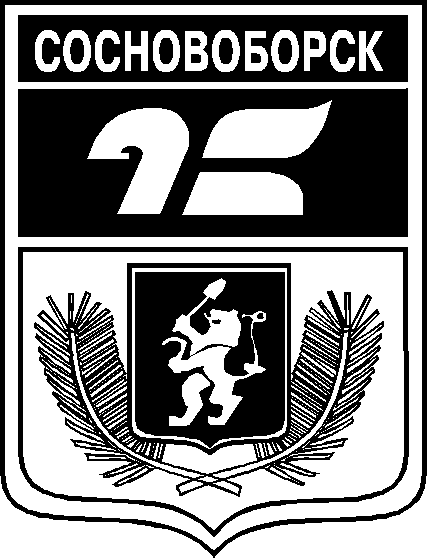 АДМИНИСТРАЦИЯ ГОРОДА СОСНОВОБОРСКАПОСТАНОВЛЕНИЕАДМИНИСТРАЦИЯ ГОРОДА СОСНОВОБОРСКАПОСТАНОВЛЕНИЕ№ 390Глава города СосновоборскаА.С. Кудрявцев